 Resource: Representations of character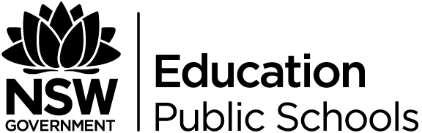 CharacterDress/appearanceCultural valuesSocial statusLanguageThings that are important to themKey quotesSteveSallyDarrylTracyConWayneDale